Uppdraget	Rutinarbeten  (Markera alternativ.)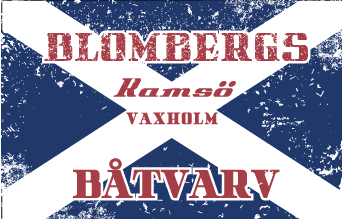 Båtförvaring och Konsumenttjänstavtal 2016Båtförvaring och Konsumenttjänstavtal 2016Båtförvaring och Konsumenttjänstavtal 2016Konsumentens  namn:Konsumentens  namn:Konsumentens  namn:Båtfabrikat/modell:Båtfabrikat/modell:Båtfabrikat/modell:Båtfabrikat/modell:Adress:Adress:Adress:Motorfabriksfabrikat/modell:Motorfabriksfabrikat/modell:Motorfabriksfabrikat/modell:Motorfabriksfabrikat/modell:Postnr:Postadress:Postadress:Drev:Drev:Drev:Drevnr.Telefon bostad:Telefon arbete/mobil:Telefon arbete/mobil:Längd:Bredd:Bredd:Försäkringsbolag:Personnummer:Personnummer:Personnummer:Försäkringsnr:Försäkringsnr:Försäkringsnr:Försäkringsnr:Epost:Epost:Epost:Övrigt:Övrigt:Övrigt:Övrigt:Om beställare och betalare inte är samma person ska uppgifter lämnas för bägge två.  Om betalare är annan än beställare ska betalarens godkännande inhämtas innan arbete påbörjas.  Beställarens egendom ska ha nödvändig försäkring. Båtägaren ska visa upp giltigt försäkringsbrev innan upptagning påbörjas.Om beställare och betalare inte är samma person ska uppgifter lämnas för bägge två.  Om betalare är annan än beställare ska betalarens godkännande inhämtas innan arbete påbörjas.  Beställarens egendom ska ha nödvändig försäkring. Båtägaren ska visa upp giltigt försäkringsbrev innan upptagning påbörjas.Om beställare och betalare inte är samma person ska uppgifter lämnas för bägge två.  Om betalare är annan än beställare ska betalarens godkännande inhämtas innan arbete påbörjas.  Beställarens egendom ska ha nödvändig försäkring. Båtägaren ska visa upp giltigt försäkringsbrev innan upptagning påbörjas.Om beställare och betalare inte är samma person ska uppgifter lämnas för bägge två.  Om betalare är annan än beställare ska betalarens godkännande inhämtas innan arbete påbörjas.  Beställarens egendom ska ha nödvändig försäkring. Båtägaren ska visa upp giltigt försäkringsbrev innan upptagning påbörjas.Om beställare och betalare inte är samma person ska uppgifter lämnas för bägge två.  Om betalare är annan än beställare ska betalarens godkännande inhämtas innan arbete påbörjas.  Beställarens egendom ska ha nödvändig försäkring. Båtägaren ska visa upp giltigt försäkringsbrev innan upptagning påbörjas.Om beställare och betalare inte är samma person ska uppgifter lämnas för bägge två.  Om betalare är annan än beställare ska betalarens godkännande inhämtas innan arbete påbörjas.  Beställarens egendom ska ha nödvändig försäkring. Båtägaren ska visa upp giltigt försäkringsbrev innan upptagning påbörjas.Om beställare och betalare inte är samma person ska uppgifter lämnas för bägge två.  Om betalare är annan än beställare ska betalarens godkännande inhämtas innan arbete påbörjas.  Beställarens egendom ska ha nödvändig försäkring. Båtägaren ska visa upp giltigt försäkringsbrev innan upptagning påbörjas.TorrsättningDatumSjösättningDatumFel / Önskemål    enligt    konsumentenRutinserviceKontroll av VäxelhusAvmastningKapellförvaringHämtningKonservering av MotorDrevservicePåmastningSegelförvaringLeveransMotorserviceLackMastförvaringBottenmålningFörvaring  UtombordareSegelvårdTäckningVaxning/PoleringTvättBatterivårdKontroll av rigg.Rengörning